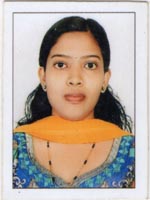 CURRICULAM VITAEPosition Applied for	:	Staff NurseCarrier Objective	:	To seek a challenging job to nature 			my talents in Nursing care and to 			Upgrade my knowledgePERSONAL DETAILSName		:	ATHIRA K MDate of Birth		:	18/07/1993Father’s Name	:	Mohanan Nationality		:	IndianReligion/Caste	:	Hindu, EzhavaLanguage Known	:	English, Hindi, MalayalamPermanent Address	:	Kannezhathu (H)			Naduvile			Vaikom P O			Kottayam Dist,KeralaEmail		:	athirakmvkm@gmail.com  Mob		:	9746824331ACADEMIC QUALIFICATION	PROFESSIONAL QUALIFICATIONSEXPERIENCE 2 Year Experience as Staff Nurse at AHALIA HOSPITAL PALAKKADSYMPOSIA & SEMINARS ATTENDEDBreast FeedingVaccinationBasic life Support providerQuality in NursingIV Therapy CourseRoll of Nurse in infection controlNursing care presentationCriteria setting in NursingNursing care planning Effective CommunicationHospital Hygiene and infection management AnaemiaAppendicitisPre-Operative and Post Operative careDiabetis MellitiesASSISTING DOCTORS FOR CERTAIN PROCEDURESCentral line InspectionTapping(Abdominal)TracheostomyLumbar PuncharBonmarrow aspirationRenal BiopsyInsertion of Peritoneal Dialysis CathterizationInsertion of Arterial LinePleural TappingEQUIPMENTS FAMILIAR WITHOxygen CylinderNelson’s InhalerPulse OxymeterInfusion PumpCardiac monitorVentillatorEndotracheal intubatuation setNebulization machineSuction machineGlucometerThermometerSyringe PumpLaryngoscopeCathterization setAmbu bagPressure MattressDUTIES AND RESPONSIBILITIESManagement of patients care including admission and orientation of the patient .Assessment of patient need and planning care for their needs.Interpersonal relationship with the higher authorities, Co-workers, patients and patients relatives.Management of supplies equipments and environment.Keeping reports and records.Demonstration of  procedures to students and clearing doubts.Administer the medication using proper sterile technique and administer to the right patients in the right drug, in the right usage, in the right time and right route.IV Cannulation for patients.Insertion of Naso-gastric tube and feeding and Jejunostomy feeds.Urinary Cathterization.Handling of syringe pump and infusion pump.Blood transfusion.ABG Monitoring.Diabetic dressing and suture removal.Management of emergencies and complication like cardio respiratory arrest and intubation.Management of patient on ventilator.Prepares patients physically and psychologically before doing special procedures.In the patient setting, helps the patients adjust to hospitalization and counseling to the patient and significant other.Emergency management of patients, who are having cardiac arrest.Health Education about Personal hygiene.Management of Post Neuro Surgical & CABG, AVR, MVR, DVR & Thoracotomy patient.MY CONCEPTS I believe in God.Hardworking & practice are the keys of my success.Positive attitude & Optimism.REFERENCEMrs. REKHA S.J       PRINCIPAL OF VAGDEVI SCHOOL & COLLEGE OF NURSING        BANGALORE       Mob: 9449714585DECLARATIONI do hereby humbly declare that the particulars above given are true and best of my knowledge.					ATHIRA K MPlace: Vaikom Date:					YearName of InstitutionBoard/UniversityQualification% of Mark2009G V H S S VAIKOM WESTGovt. of Kerala, Board of Public ExaminationsS S L C882011S M S N H S S VAIKOMGovt. of Kerala, Board of Higher Secondary ExaminationPlus Two70CourseName of InstituteBoard /University% of MarkYear of PassingBSc NursingVagdevi College of Nursing , Bangalore , KarnatakaRajiv Gandhi University61.1464.4271.0066.8320122013 20142015